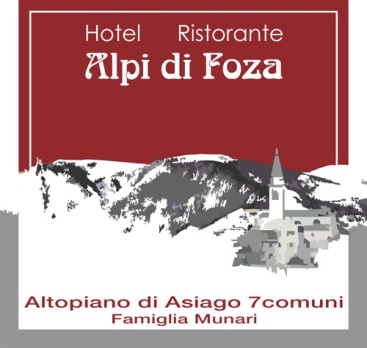 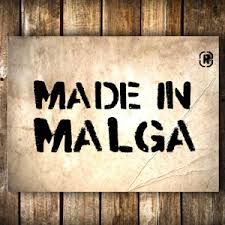 Sformatino al VezzenaSu salsa leggera di formaggi e tartufoLasagnette farcite All’Asiago di malga DOP E salsa di spinaci selvaticiGnocchi con  ricotta di pecora all’aglio orsinoTortelli di ricotta e pere alla spuma di pecorino di malgaRavioli con tosellaTartufatiMillefoglie di polentaE Asiago Dop con porciniTagliere di formaggidi montagnamieli e marmellate di accompagnamentoMousse di ricotta ai frutti di boscoSabato 27 settembre 201422^ edizioneFume’ di cervo ai lamponiCarne secca di cavallo ai semi di finocchioTortino caldo ai funghiLa zuppa di porcini nella ciotola di paneLasagnetta arrotolata farcita Di ricotta e pere, spuma di pecorino di fossa,tartufo nero dei berici, croccantezza di cavolo neroTagliatelle di farina bruciata al salmì leprePiatto di caccia:lepre in salmì, tagliata di cervo in crosta di erbeRoosti di patate e finferli, polenta di maranelloTortino di mousse di ricotta e frutti di boscoVini:Bocara di cavazzaSalbanello di PaladinRefosco dal peduncolo rossoSangiovese Le”focaie”Euro 40,00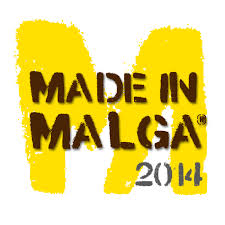 Sformatino al VezzenaSu salsa leggera di formaggi e tartufoTortelli di ricotta e pere alla spuma di pecorino di malga SlappeurMousse di ricotta ai frutti di boscoBevande escluseEuro 18,00